JOB DESCRIPTION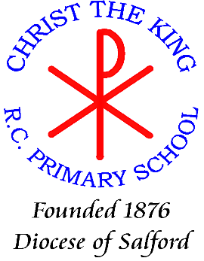 School Title:		Christ the King RC Primary SchoolJob Description:	           KS2 teacherSalary:                     	Teachers' Pay Scale	The appointment is with the Governing Body of the School as an employer under the terms of the Catholic Education Service contract. It is also subject to the current conditions of employment of schoolteachers contained in The School Teachers' pay and conditions document and other educational and employment legislation, e.g., the Teachers Standards 2012. All staff and volunteers at Christ the King RC Primary School are responsible for and must be committed to safeguarding and promoting the welfare of children and young people. For ensuing, they are protected from harm.PART A – Catholic Ethos  To work with the Headteacher and colleagues in creating, inspiring, and embodying our School's Catholic ethos and culture, securing its Mission Statement with all school community members and ensuring an environment for teaching and learning that empowers staff and children to achieve their highest potential.PART B - Teaching and learning Set high expectations which inspire, motivate and challenge pupils.to have consistently high expectations of all children to provide rich, varied, and imaginative experiences which deliver a high level of challenge for all childrento develop expert knowledge and understanding of the areas of learning, and a clear understanding of how children learn to inform astute planning and challenging tasksto provide sharply focused/ timely support and intervention (based on comprehensive knowledge of the unique child) ensuring that individual needs are accurately metto provide successful strategies to engage all parents in their children's learning in school and at homePromote good progress and outcomes by pupils.be accountable for pupils' attainment, progress, and outcomesplan teaching to build on pupils' capabilities and prior knowledgeguide pupils to reflect on the progress they have made and their emerging needsdemonstrate knowledge and understanding of how pupils learn and consider how this impacts teachingencourage pupils to take a responsible and conscientious attitude to their worksupport children with SEN or disabilities, working with guidance from the school SENCOdemonstrate an understanding of and take responsibility for promoting high standards of literacy, articulacy, and the correct use of standard English, whatever the teacher's specialist subjectdemonstrate a clear understanding of appropriate teaching strategiesPlan and teach well-structured lessons.to use well-judged and often inspirational teaching strategies which engage and enthuse children to achieveto teach (early) reading, writing, communication, and mathematics highly effectively. To help children to apply these skills well and facilitate their development across all areas of learningto effectively model/ scaffold to support children's progress. To model language extremely well, extending children's speaking and listening skillsto be sensitive in helping children form secure emotional attachments and provide a strong base for their developing independence and explorationto promote active and independent learning that enables pupils to think for themselves and to plan and manage their own learning set challenging teaching and learning objectives which are relevant to and based on the knowledge of pupils and take account of: their learning needs and abilities evidence of their past and current achievementthe expected standards for pupils of the relevant age range the range and content of work relevant to that phase impart knowledge and develop understanding through effective use of lesson timepromote a love of learning and children's intellectual curiosityset homework and plan other out-of-class activities to consolidate the knowledge and understanding pupils have acquiredreflect systematically on the effectiveness of lessons and approaches to teachingcontribute to the design and provision of an engaging curriculumAdapt teaching to respond to the strengths and needs of all pupils.know when and how to differentiate appropriately, using approaches which enable pupils to be taught effectively and have a secure understanding of how a range of factors can inhibit pupils' ability to learn and how best to overcome thesedemonstrate an awareness of the physical, social, and intellectual development of children, and know how to adapt teaching to support pupils' education at different stages of developmenthave a clear understanding of the needs of all pupils, including those with special educational needs; those of high ability; those with English as an additional language; those with disabilities; and be able to use and evaluate distinctive teaching approaches to engage and support themMake accurate and productive use of assessment.Assessment will be precise, sharply focused and include all those involved in the child's learning. It will beUsed to secure timely interventions and support based on a comprehensive knowledge of the childto give children constructive feedback, which is frequent and of consistently high quality, promoting highly effective development and learning characteristicsto talk with children skilfully and sensitively about what they're doing, how they plan to do it, what worked well and what they would change next timeManage behaviour effectively to ensure a good and safe learning environment.take all necessary steps to keep children safe and well in accordance with school policy be alert to any issues for concern in children's life at home or elsewhere, following the School's Safeguarding policies and procedureshave clear rules and routines for behaviour in classrooms, and take responsibility for promoting good and courteous behaviour both in classrooms and around the school, in accordance with the school's behaviour policy and the strong Catholic identity of the schoolhave high expectations of behaviour, and establish a framework for discipline with a range of strategies, using praise, sanctions, and rewards consistently and fairlymanage classes effectively, using approaches which are appropriate to pupils' needs to involve and motivate them and to develop self-control and independence maintain good relationships with pupils, exercise relevant authority, and act decisively when necessary.to assist in, and be supportive of, the maintenance of fair discipline and good order throughout the school at all timespromote the good health of children in School, following procedures and policies in placeSubject LeadershipTo lead and manage subject/s across the school to ensure that our children receive a broad and balanced curriculum and learn to explore their gifts and talents across all subject areas.To ensure that staff follow an agreed Scheme of work across the school that builds on a progression of skills, knowledge and understanding and fulfils the requirements of the Early Years and National Curriculum.To ensure that the scheme of work is adequately resourced. To seek opportunities to work with colleagues in other schools and attend CPD to keep updated with new developments and best practices across the Local Authority.   To support colleagues with your subject area(s) and encourage sharing good practices across the school.To monitor and evaluate standards of teaching and learning across the school, for example, via lesson observations, book scrutiny, pupil interviews, learning walkthroughs and provide feedback to staff and governors re. findingsTo complete an annual audit, taking into account resources, standards of teaching and learning, and pupil attitudes and develop an action to address areas for improvementTo be seen in the school community as a champion for your subject area(s), encourage pupils to develop a love for your subject(s), and promote your subject areas across the school community and website.Encourage wider opportunities and extra-curricular activities to support your subject(s)Fulfil wider professional responsibilities.make a positive contribution to the wider life and Catholic ethos of the schooldevelop effective professional relationships with colleagues, knowing how and when to draw on advice and specialist supportto work cooperatively as a member of the KS2 departmentdeploy support staff effectivelytake responsibility for improving teaching through appropriate professional development, responding to advice and feedback from colleaguescommunicate effectively with parents concerning pupils' achievements and well-being.contribute to the development of parental, parish and community involvement in the life and work of the schoolprovide enjoyable opportunities that enrich pupil's experiences be committed to safeguarding and promoting the welfare of children PART C – School Development/Action plan To be involved in the preparation and delivery of the School Improvement Plan and action plans for your designated area/s (ECTs would not be given a lead area in their first year)To have agreed on specific monitoring and evaluation targets taken from the School Improvement Plan.To contribute to the School Evaluation as required